          Domenica 9 Aprile 2017*/**  ricognizione unicaIl comitato organizzatore NON RISPONDE di eventuali furti e/o danni subiti nei parcheggi o nelle scuderie .!! PARCHEGGI E SCUDERIE NON CUSTODITI !!MAGGIOREISEOGARDA - ERBAInizio ore   7.306 ANNI mista n. 7C 140 tempo n.3A seguire4 ANNI A seguire5 ANNI Inizio ore  9.00C 135 fasi c. n.19Circa 11.00C150/160 G.P. a due m. n.8A seguireC 130 tempo n.3 *A seguireC 125 tempo n.3 *Inizio ore 12.007 anni tempo n.3N.p.   ore 14.00C 120 mista n. 7 **A seguireC 115 mista n. 7 **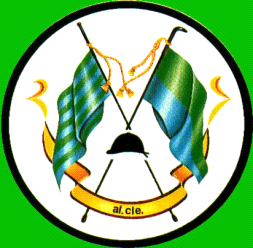 